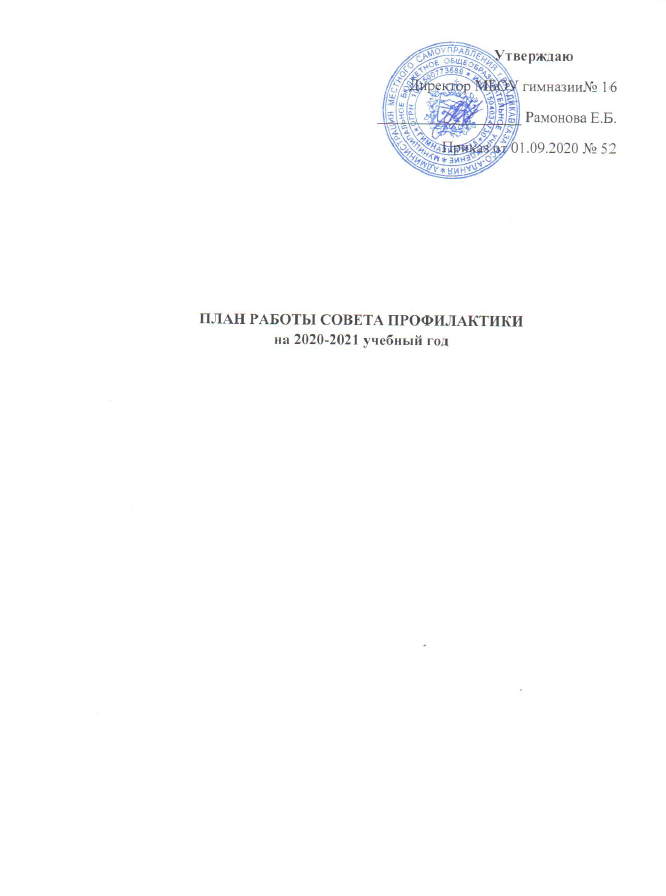 ПРОГРАММА РАБОТЫ С СЕМЬЯМИ, НАХОДЯЩИМИСЯ В СОЦИАЛЬНО-ОПАСНОМ ПОЛОЖЕНИИНикого не может оставить равнодушным воспитание детей в семьях, находящихся в социально-опасном положении: утрачивается значительное число семейно-нравственных традиций, меняется отношение родителей к детям и, в конечном итоге, разрушается микросоциум семьи. Постепенно семья, находящаяся в социально-опасном положении, обретает статус асоциальной семьи. В такой семье, родители, «утопая» в своих проблемах, становятся неспособными осуществлять свои права надлежащим образом, фактически бросая своих детей на произвол судьбы. Статистика свидетельствует, что за последние годы наблюдается рост количества семей, попадающих в социально-опасное положение, среди них встречаются и многодетные семьи. На это повлияли объективные факторы, в частности, низкий уровень жизни, «хроническая» безработица, злоупотребление спиртными напитками, употребление наркотических средств. Вступив на такой путь, семья деградирует в социальном и моральном плане, обрекая на такое же существование и детей. Неудивительно, что дети уходят из дома, большую часть времени проводят на улице, тем самым пополняют асоциальные группы. 	 Сегодня возникла необходимость создания целевой программы реабилитации семьи, находящейся в социально-опасном положении. Необходимо проводить последовательную работу с семьями из «группы риска», просматривать шаги их медленного возрождения. Однако стоит помнить, что здоровый микроклимат в семье - результат работы всех компетентных структур, поэтому работу по охране прав детства в семьях, находящихся в тяжёлой жизненной ситуации, целесообразно проводить совместными усилиями социального работника и администрации ОУ, районного инспектора по охране прав детства, классных руководителей, участкового педиатра и представителей органов внутренних делПрограмма направлена:на осуществление педагогически целесообразной коррекции с целью уменьшения силы негативного влияния на микроклимат в семье,на изменение положительных изменений в семье;на повышение уровня социальной защищённости в семье;на нейтрализацию влияния негативных факторов на личность ребёнка и процесс его развития;на создание условий для компенсации недостаточного участия семьи в обеспечении жизнедеятельности детей.1.2. Нормативно-правовая базаФедеральный закон "Об образовании в Российской Федерации" от 29.12.2012 N 273-ФЗ  Семейный кодекс РФ (с изменениями на 3 августа 2018 г.) Федеральный закон от24 июня 1999 года № 120-ФЗ «Об основах системы профилактики, безнадзорности и правонарушений несовершеннолетних», Федеральный закон "Об основах социального обслуживания граждан в Российской Федерации" от 28.12.2013 N 442-ФЗ2.1.Цель: осуществление коррекционной, реабилитационной работы с семьёй, находящейся в социально-опасном положении2.2.Задачи:провести педагогически целесообразную коррекцию с целью создания положительного микроклимата в семье;организовать просветительскую работу среди родителей;защитить права детей, воспитывающихся в семьях, которые находятся в социально-опасном положении;создать условия для компенсации недостаточного участия семьи в обеспечении жизнедеятельности детей2.3. Основные понятияСемья, находящаяся в социально-опасном положении – семья, имеющая детей, находящихся в социально-опасном положении, а также семья, где родители или законные представители несовершеннолетних не исполняют своих обязанностей по их воспитанию, содержанию и обучению.Асоциальная семья – семья, в которой нарушаются права ребёнка. Основными критериями, по которым семья может быть отнесена к категории, находящейся в социально-опасном положении:- Жестокое обращение с ребёнком, представляющее опасность для его жизни и здоровья.- Систематическое неисполнение обязанностей по воспитанию, обучению или содержанию несовершеннолетнего.- Отрицательное влияние родителей на ребёнка (употребление алкоголя, аморальный образ жизни, употребление наркотических средств)- Вовлечение ребёнка в совершение противоправных или антиобщественных действий (в употребление спиртного, наркотиков, в занятие попрошайничеством, проституцией).2.4. Принципы работы с семьями, находящимися в социально-опасном положении.- Принцип индивидуального подхода – реализуется путём осуществления реабилитационного процесса с учётом особенностей семьи.- Принцип законности – предусматривает соблюдение требований законодательства РФ и Ульяновской области.- Принцип комплексности – предполагает реализацию системного подхода к работе с семьёй.- Принцип взаимодействия – определяет порядок с семьёй всех компетентных структур.- Принцип ответственности – предполагает конкретных исполнителей поставленных целей.2.5. Компетенция лиц, осуществляющих коррекционную, реабилитационную работу.- Формирование банка данных семей, находящихся в социально-опасном положении- Оказание психологической, педагогической, правовой, материальной и информационной помощи семьям.- Осуществление систематического контроля над деятельностью семей.- Анализ проводимой коррекционной, реабилитационной работы с семьями.3. Организация коррекционной, реабилитационной работы с семьёй, находящейся в социально-опасном положении.ПЛАН РАБОТЫ С СЕМЬЯМИ СОЦИАЛЬНОГО РИСКАна 2020 - 2021 учебный годПРОГРАММА ПО ПРОФИЛАКТИКЕ ЗЛОУПОТРЕБЛЕНИЯ НАРКОТИКАМИ И ДРУГИМИ ПСИХОАКТИВНЫМИ ВЕЩЕСТВАМИ СРЕДИ ДЕТЕЙ И ПОДРОСТКОВАктуальность проблемы.Молодежь и, особенно, подростки, находясь под воздействием хронических, непрерывно возрастающих интенсивных стрессовых ситуаций, не готовы к их преодолению и страдают от их последствий. Это побуждает искать средства, помогающие уходить от тягостных переживаний. В данной ситуации на первое место вышла наркотизация подростков, а также различные виды злоупотреблений психоактивными веществами и алкоголем.Создание данной программы является своевременной и необходимой.Основная работа по реализации программы осуществляется заместителем директора по социальной работе, социальным педагогом, преподавателями физической культуры, классными руководителями, библиотекарем,  советом профилактики, общешкольным родительским комитетом, советом старшеклассников, медработником, инспектором ПДН,  Для работы по направлениям не входящим в основную деятельность школы, планируется привлечение специалистов заинтересованных структур (нарколога, медицинских работников, сотрудников ПДН, КПДН).Реализация программы не требует дополнительных материальных затрат и не нужно специальное оборудование.Профилактика наркомании будет эффективней, если:1.детям и взрослым будет предоставлена объективная информация о наркотиках, их воздействии на человека и последствиях применения;2.информация будет использоваться с учетом возрастных и индивидуальных особенностей человека на основе позитива;3.осознание сущности наркомании будет идти параллельно с формированием устойчиво-негативного личностного отношения к наркотическим веществам и умения общаться с другими, правильно организовать свое время и жизнь, справляться с конфликтами, управлять эмоциями и чувствами;4.человек станет активным противником наркотиков, приобретет опыт решения своих проблем без их помощи, научиться бороться с наркотическими увлечениями близких и друзей;5.в борьбе с наркотиком ребенок, родители, педагоги, специалисты будут едины; но главное, если мы будем помогать человеку отказаться (или захотеть отказаться) от наркотиков самому.Школа, как специальный институт, обладает рядом уникальных возможностей для успешной профилактики наркомании, а именно:возможностью привития навыков здорового образа жизни в процессе обучения и контроля за их усвоением;влиянием на уровень притязаний и самооценку;свободным доступом к семье подростка для анализа и контроля ситуации;возможностью привлечения специалистов по профилактике.Цели программы:1. Гармонизация личности ребенка на основе развития его эмоционально- волевой сферы;2 Формирование и развитие навыков безопасного поведения в ситуациях, связанных с риском вовлечения несовершеннолетнего в наркотизацию (пробы ПАВ);3. Профилактика правонарушений и преступлений, асоциальных явлений в молодежной среде;4. Формирование и укрепление антинаркотических установок у подростков;Задачи программы:1. Создать комплексную систему мер, направленную на ликвидацию вредных привычек на территории школы.2. Формирование у несовершеннолетних представления об употреблении ПАВ как угрозе внутренней стабильности;3. Способствование неприятию несовершеннолетними любых форм наркотизации;4. Знакомство подростков с различными, эмоциональными состояниями;5. Развитие у подростков навыков самоконтроля и саморегуляции.Структура программы.Программа рассчитана на работу с детьми и подростками школьного возраста (1-11 класс).В процессе программы проводится работа с учителями, детьми, родителями.В начале и в конце программы предполагается проведение мониторинга:- диагностика личностного роста школьников, выявление семей группы риска по методике "Социальный статус первоклассников",- изучение личных дел первоклассников, анкетирование "Критерии агрессивности ребенка" (опросник Басса-Дарки), тест на конфликтность (Кеннет У. Томас),- социограмма "Моя семья" (по Э.Г. Эйдемиллеру), -диагностика готовности учащихсяся к выбору профессии/карта интересов, методика "Знаете ли вы себя?" (по З.И. Васильеву).Критерий эффективности - уменьшение факторов риска злоупотребления наркотиками и другими ПАВ:1.Усиление личностных качеств, препятствующих развитию девиантного поведения;2.Выработка навыков противодействия наркотизирующейся среде, решения жизненных проблем, восприятия и оказания социальной поддержки в сложных жизненных ситуациях, 3.Принятия ответственности за собственное поведение, эффективного общения;4.Избегания ситуаций, связанных с риском наркотизации.I блок. "Спорт и здоровый образ жизни".Цель: пропаганда, реклама здорового образа жизни, укрепления физического здоровья, занятий спортом, создание спортивного клуба.Участники блока: 1-11 классы.В данном блоке проводятся спортивные мероприятия, лекции о здоровом образе жизни и безопасном поведении медработником, инспектором ГБДД, пожарными, специалистами УОНКБ, СПИД- центра, инспектор ПДН.  II блок. "Наглядная агитация".Цель: профилактика наркомании среди детей и подростков  методом наглядной агитации, привлечение внимания общественности к здоровому образу жизни.Основой блока являются конкурсы. Конкурс на лучший плакат"Быть успешным, значит быть здоровым".Цель: пропаганда здорового образа жизни, развитие творческих способностей, навыков общения, укрепление личностной мотивации к выбору здорового образа жизни.Составом экспертной группы (представители ПДН, наркоконтроля, комитета по делам молодежи, участковый врач педиатр, библиотекарь, учитель ИЗО) будут определены лучшие работы. Награждение победителей.III блок". Информационно-обучающий жизненным навыкам"Этапы работы:Подготовка специалистов из числа школьных учителей (18 часов, в течение года)Работа с детьми (реализовывается на классных часах и часах воспитательной работы):2-4 (9 занятий, 1 раз в месяц)5-11 (9-15 часов, 1-2 раза в месяц)3. Работа с родителями (9 часов, 1 занятие в месяц в течение года)Содержание III блока.Подготовка специалистов из числа учителей.Цель: Формирование навыков, знаний и умений по антинаркотическому воспитанию детей.Задачи:- раскрыть глубину проблемы наркомании,- дать адекватные знания по различным вопросам антинаркотического воспитания,- способствовать повышению педагогической культуры учителей, как способ предотвращения появления факторов риска,- научить распознавать признаки употребления ПАВ ребенком и адекватно реагировать в сложившейся ситуации.Учебно-просветительская работа с классными руководителями, учителями-предметниками (18 часов)Работа с детьми (9 часов).2-4 классы, занятия по программе М.М. Безруких "Все цвета кроме черного". Материалы разработаны и подготовлены при содействии Управления социально-педагогической поддержки реабилитации детей Министерства образования Российской Федерации в рамках федеральной целевой программы "Комплексные меры противодействия злоупотреблению наркотиками и их незаконному обороту на 2002-2004 годы".Все цвета, кроме черного. Организация педагогической профилактики наркотизма среди младших школьников: Пособие для педагогов.- М.: Вентана-Графф, 2003.-64с.- (В помощь образовательному учреждению: профилактика злоупотребления психоактивными веществами).Цель: настроить детей на познание самого себя, вызывать у воспитанников интерес к формированию образа "Я", воспитывать практические навыки и приемы, направленные на сохранение и укрепление здоровья в повседневной жизни, пропаганда здорового образа жизни, предоставить детям объективную, соответствующую возрасту информацию о вредных привычках, помочь в предупреждении приобщения учащихся начальной школы к вредным привычкам, способствовать овладению детьми правильными формами поведения в различных жизненных ситуациях.Работа с подростками (5-8 классы, 9 часов - 1 раз в месяц).Цель: подготовка к дальнейшей жизни, успешная адаптация в подростковой и взрослой среде, учить принятию решений и решению проблем, развитие коммуникативных и межличностных отношений, самосознания и сочувствия, учить сдерживанию эмоций и работе со стрессами.Тематические занятия (программа "Обучение молодежи жизненным навыкам и приобретение опыта их использования" (автор Р.Д.Айвс). Зарубежный опыт первичной профилактики злоупотребления психоактивными веществами среди несовершеннолетних. Учебно-методическое пособие (Под ред. Л.М. Шипицыной.- М.: Московский городской фонд подержки школьного книгоиздания, 2004г.-101с.).  Работа с подростками (9-11 классы, 9-15 часов, 1-2 раза в месяц).Цель: сдерживание вовлечения несовершеннолетних в потребление ПАВ за счет пропаганды здорового образа жизни, формирования антинаркотических установок, изменение ценностного отношения несовершеннолетних к ПАВ, формирование личной ответственности за свое поведение, помочь самоопределиться профессионально, осознать свое предназначение, смысл жизни. Работа с родителями (9 часов)Цель: Формирование мотивации у родителей на активное позитивное воспитание ребенка, предупреждающее наркотизм.Задачи:- формирование теоретических знаний в области психологии семейных отношений;- раскрыть глубину проблемы наркомании;- дать объективные сведения о ПАВ;- способствовать повышению педагогической культуры родителей, как - способ предотвращения появления факторов риска;- научить распознавать признаки употребления ПАВ ребенком и адекватно реагировать в сложившейся ситуации. IV блок. Творческий "Спасибо - нет!"Целью данного блока является формирование социально-активной позиции детей и подростков, развитие творческих способностей.В рамках блока проводятся тематические вечера, дискотеки, акции, экскурсии в музеи, походы, праздники, развлечения, викторины, тематические недели и т.д. Спортивный праздник "Молодежь выбирает здоровье" (апрель).V блок. Программа "Рука помощи"Цель: оказание социальной, медико-психологической (специалисты, детской поликлиники, центра репродуктивного здоровья  и т.д.), правовой помощи детям, подросткам, их семьям (в том числе анонимной); профилактика и предупреждение девиантного поведения детей и подростков.Формы работы:- консультации специалистов,- заседание совета профилактики,-  посещения на дому, беседы с учащимися и родителями,-  вовлечение в кружковую работу,-  тестирование и индивидуальное консультирование в Центре занятости.В состав совета профилактики входят: педагоги школы, инспектор ПДН, член общешкольного родительского комитета, член администрации гимназии, социальный педагог.На совет профилактики приглашаются учащиеся (с родителями), систематически пропускающие занятия без уважительной причины, неуспевающие, нарушающие дисциплину,  замеченные в употреблении алкоголя, курящие, приглашаются семьи, стоящие на ВШУ и на учете в ПДН. Предполагаемые результаты:1.Уменьшение факторов риска употребления ПАВ среди учащихся школы.2.Формирование здорового образа жизни.3.Развитие системного подхода к профилактике злоупотребления ПАВ.4.Формирование социальных норм, коммуникативных навыков.5.Дети научатся управлять своим поведением в различных ситуациях, избегая конфликтов с окружающими.6.Вовлечение учащихся школы в активную общественную жизнь.ПЛАН РАБОТЫ ПО ПРОФИЛАКТИКЕ ПРАВОНАРУШЕНИЙ И ПРЕСТУПЛЕНИЙ СРЕДИ НЕСОВЕРШЕННОЛЕТНИХ  на 2020-2021 учебный годПЛАН ПО ПРОФИЛАКТИКЕ СУИЦИДА И ПРЕДОТВРАЩЕНИЮ ЖЕСТОКОГО ОБРАЩЕНИЯ С НЕСОВЕРШЕННОЛЕТНИМИ2020-2021 учебный годЦель: Создание системы социальных, психолого-педагогических, правовых мер, направленных на выявление и устранение причин и условий, способствующих суициду, наркомании, жестокому обращению с несовершеннолетними.Задачи:Оказание учащимся консультативной, психокоррекционной и реабилитационной помощи.Обеспечение защиты прав и законных интересов несовершеннолетних.Обучение детей конструктивным способом выхода из кризисной ситуаций.Формирование правовой компетентности у школьников.Повышение психолого-педагогической компетентности родителей и учителей.Совершенствование системы работы коллектива школы с семьями учащихся по профилактике суицида, по предотвращению жестокого обращения с несовершеннолетними.Создание условий для обеспечения оптимального уровня воспитанности учащихся.ПЛАН РАБОТЫ С ДЕТЬМИ, ОСТАВШИМИСЯ БЕЗ ПОПЕЧЕНИЯ РОДИТЕЛЕЙ2020-2021 учебный годПЛАН РАБОТЫ С ДЕТЬМИ-ИНВАЛИДАМИ2020-2021 учебный год№МероприятиеСрокиОтветственныеПроведение заседаний Совета профилактикиВ течение года,не реже 1 раза в месяцЗаместитель директора по ВР1.Заседание Совета профилактики.Утверждение плана совместной работы гимназии с инспектором ПДН.Обновление банка данных учащихся, состоящих на учётеПДН, ВШУ, КПДН.АвгустИнспектор ПДН2.Заседание совета профилактики«Анализ жизнеопределения и трудоустройства выпускников 9-х, 11-х классов»Посещаемость занятий учащимися гимназии.СентябрьАдминистрация 3.Заседание Совета профилактики«Социальный паспорт гимназии».Обновление базы по детям-инвалидам, многодетным, опекаемым, малообеспеченным.Анализ занятости детей, состоящих на учёте во внеурочное время.ОктябрьКлассные руководители4.Заседание Совета профилактики«Организация обучения и воспитательной работы с детьми с ограниченными возможностями здоровья»Анализ работы классных руководителей с детьми-инвалидами.НоябрьКлассные руководителиПедагог-психолог5.Заседание Совета профилактики«Роль семьи как положительного и отрицательного фактора воспитания. Условия успешного семейного воспитания ».Анализ работы классных руководителей с семьями, находящимися в социально-опасном положении.ДекабрьКлассные руководители6.Заседание совета профилактики«Кибербуллинг и безопасность в социальных сетях».ЯнварьЗам. директора по ВРпедагог - психолог7.Заседание Совета профилактики«Соблюдение прав детей в семье. Опекаемые дети».Анализ работы классных руководителей с семьями, замещающими родителей.ФевральИнспектор по охране прав детства.8.Заседание совета профилактики«Посещаемость занятий учащимися старших классов»О перспективах продолжения образования учащихся после 9 класса.МартКлассные руководители9.Заседание Совета профилактики«Анализ работы школы по  профилактике и предупреждению правонарушений  среди несовершеннолетних»АпрельКлассные руководители10.Заседание Совета профилактики«Организация летней занятости учащихся».Составление плана работы на 2021-2022 учебный годМайАдминистрация гимназии.Направление деятельностиЗадачи коррекционной, реабилитационной работыОжидаемый результат1.Диагностика семьи, находящейся в социально-опасном положении1.Обследование жилищно-бытовых условий2. Изучение образа жизни семьи3.Изучение прошлого семьи4.Изучение особенностей личности членов семьи5.Выяснение общих проблем семьи6.Выяснение особенностей семейного воспитания7.Выявление положения детей в системе внутри-семейных взаимоотношений8.Выяснение близкого окружения семьи.9.Изучение целей, ожиданий семьиСоздание банка данных семей, её целей, ожиданий. Определение типа семьи. Анализ полученных сведений, определение проблемы, путей её решения с целью организации оказания помощи.2. Организация работы с семьёй.2.1.Психологическая реабилитация1. психолого-педагогическое сопровождение в кризисных ситуациях (оказание психо-логической помощи и поддержки членам семьи в стрессовых ситуациях)2. Проведение консультаций специалистов – психолога, педагогов, медицинского работника, проведение педа-гогических лекториев для семей, оказавшихся в соци-ально-опасном положении.3. Пропаганда здорового образа жизни. Создание положительного микроклимата в семье.Овладение основами педагогических знаний, теорией и практикой семейного воспитания.2.2.Социальная реабилитация.1. Организация помощи в трудоустройстве.2.Организация правовой защиты.3.Оказание материальной помощи.4.Вовлечение семьи в воспитательный процесс.Включение семьи в коррекционную, реабили-тационную работу, налаживания нравствен-ных традиций семейного воспитания, восстановле-ние положительных контактов семьи с окружением, решение бытовых проблем в семье, повышение стату са семьи до социального. 3.Анализ коррекционной работыПроведение аналитической работыОбобщение опыта, разработка методических рекомендаций.План работыОтветственныеСЕНТЯБРЬСЕНТЯБРЬСЕНТЯБРЬ1.Составление социального паспорта класса. Выявление неблагополучных семейИнспектор ПДН2Индивидуальные беседы с учащимися из неблагополучных семей.Администрация,Кл. руководители.3.Посещение неблагополучных семей на дому. Составление актов посещения. Оформление карт профилактического учёта.Кл. руководители,инспектор ПДН4.Организация занятости учащихся неблагополучных семей во внеурочное время.Кл. руководители5.Межведомственное взаимодействие.Кл. руководители6.Индивидуальные консультацииродителейПсихолог7.Оказание материальной помощи учащимся из неблагополучных семейКл. руководители8.Анализ занятости учащихся из неблагополучных семей в летнее время.ОКТЯБРЬОКТЯБРЬОКТЯБРЬ1.Анализ посещаемости учащихся из неблагополучных семей.Кл. руководители,2.Заседание Совета профилактики.Инспектор ПДН3.Беседа мед. работника с учащимися из неблагополучных семей.Кл. руководители4.Индивидуальные беседы с учащимися семей социального риска.Кл. руководители,психолог.5.Разъяснительная работа с родителями неблагополучных семей о взаимоотношениях детей и родителей.Классные руководители6.Собеседование инспектора и детей из семей социального риска.Инспектор ПДННОЯБРЬНОЯБРЬНОЯБРЬ1.Рейды по домам учащихся неблагополучных семей.Инспектор ПДН2.Анализ посещаемости и успеваемости учащихся из неблагополучных семей.Кл. руководители3.Анализ занятости учащихся из неблагополучных семей в дни осенних каникул.Кл. руководителиДЕКАБРЬДЕКАБРЬДЕКАБРЬ1.Диагностика учащихся неблагополучных семей.Педагог - психолог.2.«Права и обязанности ребёнка в семье»Беседа классного руководителя с родителями.Кл. руководители3.Привлечение родителей из неблагополучных семей для участия в жизни гимназии.Кл. руководители,ЯНВАРЬЯНВАРЬЯНВАРЬ1.Контроль  занятости неблагополучных  семей в дни новогодних праздников.Инспектор ПДН,Кл. руководители2.Анализ успеваемости учащихся из неблагополучных семей.Кл. руководители3.Заседание Совета профилактикиИнспектор ОППН4.Посещение семей на дому.Классные руководителиФЕВРАЛЬФЕВРАЛЬФЕВРАЛЬ1.Индивидуальная работа с учащимися из неблагополучных семей.Педагог -психолог,Кл. руководители2.Посещение неблагополучных семей. Инспектор ПДН3.Межведомственное взаимодействие по работе с неблагополучными семьями.Кл. руководителиМАРТМАРТМАРТ1.Организация и контроль  занятости учащихся в дни весенних каникул.Инспектор ПДН, кл. руководители2.Приглашение родителей из неблагополучных семей в гимназию. Беседа администрации гимназии с родителями.Администрациякл. руководителиАПРЕЛЬАПРЕЛЬАПРЕЛЬ1.Индивидуальная работа с учащимися.Педагог - психолог.2.Анализ успеваемости учащихсяКл. руководители3.Беседа с родителями о влиянии семьи на воспитание и жизненный путь ребёнка.Кл. руководителиМАЙМАЙМАЙ1.Совместная работа по организации занятости несовершеннолетних в летний периодИнспектор ПДН2.Заседание Совета профилактики. Итоги работы с неблагополучными семьями.Инспектор ПДНИЮНЬИЮНЬИЮНЬ1.Организация занятости учащихся в летний период.Инспектор ПДН,Кл. руководителиИЮЛЬИЮЛЬИЮЛЬ1.Посещение на дому неблагополучных семей.Инспектор ПДНАВГУСТАВГУСТАВГУСТ1.Анализ занятости учащихся из неблагополучных семей в дни летних каникул.Кл. руководителиИнспектор ПДН2.Анализ работы с неблагополучными семьями.Инспектор ПДН3.Составление плана работы с неблагополучными семьями на 2021-2022 учебный год.Инспектор ПДН1 блок"Спорт и здоровый образ жизни"1-11 кл2 блок"Наглядная агитация"1-11кл3 блок"Информационно-обуча-ющий жизненнымнавыкам"2-11 кл.4 блокТворческий"Спасибо - нет!"1-11 кл4 блокТворческий"Спасибо - нет!"1-11 кл5 блокПрограмма "Рука помощи"1-11 клГрупповая работаГрупповая работаГрупповая работаГрупповая работаИндивидуальная работаИндивидуальная работа№Содержание работыСодержание работыОбъект контроляОтветственныеВыходСЕНТЯБРЬ.СЕНТЯБРЬ.СЕНТЯБРЬ.СЕНТЯБРЬ.СЕНТЯБРЬ.СЕНТЯБРЬ.1.1.Анализ трудоустройства выпускников. Влияние результатов ЕГЭ на профориентацию выпускников.9-11 классыЗам. директора по ВРСправкаПедсовет2.2.Организация совместной работы с инспектором ПДН (составление плана работы на 2020-2021 учебный год)1-11 классыЗам. директора по ВРИнспектор ПДНПлан совместной работы3.3.Анализ системы занятости детей во внеурочное время1-11 классыЗам. директора по ВРСправкаСовещание при директоре4.4.Месячник по безопасности жизнедеятельности детей.1-11 классыОрганизатор ОБЖФотоотчётАналитическая справка5.5.Обследование жилищно - бытовых условий учащихся состоящих на учёте в ПДН, ВШУ, КПДН и опекаемых детей.1-11 классыКл. руководителиИнспектор по опекеАкты обследова-ния6.6.Организация бесплатного питания1-11 классыДиректорКл. руководителиОтветственный за питаниеСовещание при директоре7.7.Обеспечение детей из малообеспеченных семей учебной литературой и канцелярскими товарами1-11 классыПедагог - библиотекарьСовещание при директоре8.8.Составление социального паспорта школы1-11 классыКл. руководителиСовещание при директоре9.9.Операция «Занятость».Операция «Подросток»Педагогический коллективСовещание при директоре10.10.Совет Профилактики «Анализ жизнеопределения выпускников 9-11 классов. Посещаемость занятий учащимися гимназии».Зам. директора по ВРСовещание при директоре11. 11. Рейды по проверке внешнего вида учащихся, соблюдения требований Устава гимназии.1-11 классыЗам. директора по ВРОКТЯБРЬОКТЯБРЬОКТЯБРЬОКТЯБРЬОКТЯБРЬОКТЯБРЬ1.1.МО классных руководителей 5-9 классов. Обновление характеристик учащихся, стоящих на учёте в ПДН и ВШУ.5-9 классыЗам. директора по ВРПротокол заседания2.2.Встреча учащихся гимназии, стоящих на учёте в ПДН и ВШУ с инспектором ПДН. Подготовка документов для снятия с учёта.6-11 классыЗам. директора по ВР3.3.Обследование микрорайона гимназии с целью выявления детей, неприступивших к учебным занятиям1-11 классыЗам. директора по ВРАкты посещенияСовещание при директоре4.4.Изучение адаптации учащихся 5-х классов5-е классыПедагог -психологАналитическая справкаСовещание при директоре5.5.Диагностика уровня развития классного коллектива.10-е классыПедагог - психологАналитическая справкаСовещание при директоре6.6.Занятость учащихся, состоящих на учёте в дни осенних каникул1-11 классыКл. руководителиАкты посещения7.7.Классные часы по формированию ЗОЖ7-8 классыКл. руководителиАналитическая справкаСовещание при директоре8.8.Совет профилактики:«Социальный паспорт гимназии»Зам. директора по ВРПротокол заседания 9.9.Проведение единого Дня профилактики1-11 классыКл. руководителиФотоотчетРодительские собрания«Наши дети- наши единомышленники».1-11 классыКл. руководителиПротоколы род. соб.НОЯБРЬНОЯБРЬНОЯБРЬНОЯБРЬНОЯБРЬНОЯБРЬ1.1.Заседание Совета профилактики: «Современные представления о здоровом образе жизни» Педагог - психологПротокол заседания2.2.Месячник по профилактике наркомании:- организация встреч учащихся с инспектором ПДН5-11 классыЗам. директора по ВРФотоотчёт3.3.Родительское собрание «Наркомания-беда, наркомания-путь в никуда!»5-9 классыКлассные руководителиПротокол род. собрания4.4.Коммуникативный тренинг по сплочению коллектива10-классПедагог -психологПротокол заседания5.5.Декада «Подросток и закон»6-11 классыЗам. директора по ВРАналитическая справка6.6.Мониторинг «Негативные привычки»6-9 классыПедагог - психологСовещание при директореДЕКАБРЬДЕКАБРЬДЕКАБРЬДЕКАБРЬДЕКАБРЬДЕКАБРЬ1.1.Рейды по домам учащихся с целью выявления жестокого обращения с детьми.1-11 классыЗам. директора по УВР,Кл. руководителиАкты посещения семей2.2.Анализ совместной работы с инспектором ПДН за первое полугодиеЗам. директора по ВРАнализ совместной работы (справка)3.3.Родительское собрание:«Умеете ли вы любить своего ребёнка?».1-4 классыПедагог -психологКл. руководителиПротокол родительского собрания4.4.Анализ успеваемости и посещаемости занятий учащимися гимназии за первое полугодие1-11 классыЗам. директора по УВР,Кл. руководителиАналитическая справкаСовещание при директоре5.5.Организация занятости учащихся в зимние каникулы.1-11 классыКл. руководителиСовещание при директоре6.6.Заседание Совета профилактики«Роль семьи в формировании личности ребёнка. Анализ работы классных руководителей с семьями, находящимися в СОП»Организация занятости в период зимних каникул.1-11 классыЗам. директора по ВРПротокол заседания7.7.Мониторинг «Профессиональное самоопределение учащихся».9,11 классыЗам. директора по УВРЗам. директора по ВРКл. руководителиАналитическая справкаЯНВАРЬЯНВАРЬЯНВАРЬЯНВАРЬЯНВАРЬЯНВАРЬ1.1.Анализ состояния правонарушений несовершеннолетних1-11 классыЗам. директора по ВРАналитическая справкаПедсовет2.2. Анализ занятости учащихся в зимние каникулы. 1-11 классыЗам. директора по ВРПедсовет3.3.Индивидуальная работа с учащимися, уклоняющимися от учёбы1-11 классыЗам. директора по ВРКл. руководителиСовещание при директоре4.4.Психологическое сопровождение детей «группы риска». Составление индивидуальных карт достиженийПедагог - психолог Индивидуальные картыСовещание при директоре5.5.Заседание Совета профилактики«Безопасность в социальных сетях."Зам. директора по ВРПротокол заседанияФЕВРАЛЬФЕВРАЛЬФЕВРАЛЬФЕВРАЛЬФЕВРАЛЬФЕВРАЛЬ1.Заседание общешкольного родительского комитета с приглашением сотрудников правоохранительных органовЗаседание общешкольного родительского комитета с приглашением сотрудников правоохранительных органов1-11 классыЗам. директора по ВРПротокол заседания2.Классные часы по профилактике суицида среди подростков и школьников.Классные часы по профилактике суицида среди подростков и школьников.8-11 классыЗам. директора по ВРКл. руководителиАналитическая справкаСовещание при директоре3.Диагностика уровня школьной тревожности.Диагностика уровня школьной тревожности.11 классыПедагог - психологАналитическая справкаСовещание при директоре4.Профориентационная работа со старшеклассникамиПрофориентационная работа со старшеклассниками9-11 классыЗам. директора по ВРКл. руководителиСовещание при директоре5.Посещение опекаемых детей и детей-инвалидов на дому.Посещение опекаемых детей и детей-инвалидов на дому.1-11 классыКл. руководителиАкты посещения6.Заседание Совета профилактики: «Опекаемые дети».Заседание Совета профилактики: «Опекаемые дети».1-11 классыЗам. директора по ВРИнспектор ПДНПротокол заседания7.Составление плана проведения декады «Вместе против наркотиков»Составление плана проведения декады «Вместе против наркотиков»1-11 классыЗам. директора по ВРПедсовет8.Классные часы по профилактике правонарушений  и формированию ЗОЖ.Классные часы по профилактике правонарушений  и формированию ЗОЖ.8-11 классыЗам. директора по ВРКл. руководителиАналитическая справкаМАРТМАРТМАРТМАРТМАРТМАРТ1.Классные часы, беседы:«Мы выбираем здоровый образ жизни».Классные часы, беседы:«Мы выбираем здоровый образ жизни».5-9 классыЗам. директора по ВРКл. руководителиАналитическая справка2.Встречи учащихся со специалистами наркодиспансера.Встречи учащихся со специалистами наркодиспансера.8-10 классыЗам. директора по ВРфотоотчёт3.Занятость учащихся, состоящих на учёте в ПДН  и  ВШУ в дни весенних каникул.Занятость учащихся, состоящих на учёте в ПДН  и  ВШУ в дни весенних каникул.1-11 классыЗам. директора по ВРКл. руководителиСовещание при директоре4.Заседание Совета профилактики  ««Посещаемость занятий учащимися старших классов». О перспективах продолжения образования учащихся после 9 класса»Заседание Совета профилактики  ««Посещаемость занятий учащимися старших классов». О перспективах продолжения образования учащихся после 9 класса»9-11 классЗам. директора по ВРПротокол заседанияАПРЕЛЬАПРЕЛЬАПРЕЛЬАПРЕЛЬАПРЕЛЬАПРЕЛЬ1.Декада «Подросток и закон»Декада «Подросток и закон»7-11 классыКлассные руководителиАналитическая справка2.Общешкольное родительское собрание«Виды правонарушений несовершеннолетних и ответственность за них»Общешкольное родительское собрание«Виды правонарушений несовершеннолетних и ответственность за них»6-11 классыАдминистрацияКл. руководителиПротокол заседания3.День семьи (день открытых дверей).День семьи (день открытых дверей).1-4 классыЗам. директора по ВР4.Участие в учащихся 8-11 классов в добровольном тестировании на употребление ПАВ.Участие в учащихся 8-11 классов в добровольном тестировании на употребление ПАВ.9-11 классыКл. руководители5.Заседание Совета профилактики:«Анализ работы гимназии по профилактике и предупреждению правонарушений среди несовершеннолетних».Заседание Совета профилактики:«Анализ работы гимназии по профилактике и предупреждению правонарушений среди несовершеннолетних».Зам. директора по ВРПротокол заседания6.Анализ состояния здоровья учащихся.Анализ состояния здоровья учащихся.1-11 классыКл. руководителиМед. работникАналитическая справкаМАЙМАЙМАЙМАЙМАЙМАЙ1.Организация занятости учащихся в летний период.Организация занятости учащихся в летний период.1-11 классыАдминистрацияПротокол заседания 2.Заседание Совета профилактики «Организация летней занятости учащихся»Заседание Совета профилактики «Организация летней занятости учащихся»1-11 классыЗам. директора по ВРПротокол заседания3.Сбор и обобщение информации о занятости учащихся, состоящих на учёте в ПДН и ВШУ в дни летних каникул.Сбор и обобщение информации о занятости учащихся, состоящих на учёте в ПДН и ВШУ в дни летних каникул.1-11 классыЗам. директора по ВРСовещание при директоре4.Анализ работы гимназии по профилактике правонарушений и преступлений среди несовершеннолетних.Анализ работы гимназии по профилактике правонарушений и преступлений среди несовершеннолетних.1-11 классыЗам. директора по ВРПлан работы5.Трудоустройство учащихся через Центр занятости населенияТрудоустройство учащихся через Центр занятости населения8, 10 классыЗам. директора по ВРПедсоветИЮНЬИЮНЬИЮНЬИЮНЬИЮНЬИЮНЬ1.Контроль  занятости учащихся, состоящих на учёте в ПДН, ВШУ и находящихся в СОПКонтроль  занятости учащихся, состоящих на учёте в ПДН, ВШУ и находящихся в СОП1-11 классыКл. руководителиСовещание при директоре2.Работа летнего оздоровительного лагеря при гимназии.Работа летнего оздоровительного лагеря при гимназии.1-11 классыДиректорСовещание при директореИЮЛЬИЮЛЬИЮЛЬИЮЛЬИЮЛЬИЮЛЬ1.Контроль занятости учащихся состоящих на учёте в ПДН, ВШУ и находящихся в СОПКонтроль занятости учащихся состоящих на учёте в ПДН, ВШУ и находящихся в СОП1-11 классыКл. руководители2. Анализ трудоустройства выпускников 9,11 классовАнализ трудоустройства выпускников 9,11 классовКл. руководителиСовещание при директореАВГУСТАВГУСТАВГУСТАВГУСТАВГУСТАВГУСТ1.Планирование совместной работы гимназии и ПДН на 2021-2022 учебный год.Планирование совместной работы гимназии и ПДН на 2021-2022 учебный год.Зам. директора по ВР2.Анализ трудоустройства выпускников 9,11классов Анализ трудоустройства выпускников 9,11классов 9,11 классыКл. руководителиПедсовет№Содержание работыНа кого направленоОтветственныеСЕНТЯБРЬСЕНТЯБРЬСЕНТЯБРЬСЕНТЯБРЬ1.Социальный паспорт гимназии.Анализ социального паспорта.1-11 классыЗам. директора по ВРКл. руководители2.Выявление детей «группы риска»1-11 классыЗам. директора по ВР,Кл. руководители3.Контроль посещаемости занятий и успеваемости учащихся «группы риска»1-11 классЗам. директора по УВР4.Оформление индивидуальных карт профилактического учёта.1-11 классыПедагог - психологКл. руководители5.Обследование жилищно-бытовых условий учащихся «группы риска», опекаемых детей.1-11 классыКл. руководители,Инспектор по опеке.6.Организация совместной работы с межведомственными учреждениями по профилактике суицида, по предотвращению жестокого обращения с несовершеннолетними.ДиректорЗам. директора по ВР,Кл. руководителиОКТЯБРЬОКТЯБРЬОКТЯБРЬОКТЯБРЬ1.Выступление на общешкольном родительском собрании по вопросам профилактики правонарушений, суицида, жестокого обращения с несовершеннолетними.1-11 классыЗам. директора по ВР2.Изучение итогов адаптационного периода учащихся 5-х классов5-е классыПедагог - психолог3.Диагностика уровня развития классного коллектива10-е классыПедагог - психолог4.Индивидуальная диагностикаличностных свойств детей « группы риска»5-11 классыПедагог - психолог5.Индивидуальные беседы с психологом школы1-11 классыПедагог - психолог6.Организация работы «Почты доверия»1-11 классыПедагог - психологНОЯБРЬНОЯБРЬНОЯБРЬНОЯБРЬ1.Декада «Подросток и закон»6-11 классыЗам. директора по ВР2.Месячник по профилактике наркомании:- организация встреч учащихся с врачами наркодиспансера7-9 классыЗам. директора по ВР3.Практическое занятие по сплочению коллектива5-е классыПедагог - психолог4Родительское собрание:«Об этом с тревогой говорят родители Суицид. Что о нем нужно знать?»5-6 классыКл. руководителиПедагог - психолог5Коммуникативный тренинг по сплочению коллектива10-е классыПедагог - психолог6.Индивидуальные консультацииОбщественного уполномоченного по защите прав детей1-11 классыПедагог - психологДЕКАБРЬДЕКАБРЬДЕКАБРЬДЕКАБРЬ1.Организация занятости учащихся «группы риска» в зимние каникулыУчащиесяКл. руководители2.Родительское собрание:«СПИД-реальность или миф?»9-11 классыПедагог - психолог Кл. руководители3.Родительское собрание:«Проблемы школьной адаптации»1-4 классыПедагог - психолог Кл. руководители4.Рейды по домам, с целью выявления фактов жестокого обращения с детьми1-11 классыКл. руководителиЯНВАРЬЯНВАРЬЯНВАРЬЯНВАРЬ1.Индивидуальные беседы с психологом1-11 классыПедагог - психолог2.Посещение учащихся из категории семей «группы социального риска»1-11 классыЗД по соц. работеКл. руководителиФЕВРАЛЬФЕВРАЛЬФЕВРАЛЬФЕВРАЛЬ1.Изучение познавательных и личностных особенностей учащихся 4-х классов в связи с переходом в среднюю школу4-е классыПедагог - психолог Кл. руководители2.Диагностика уровня школьной тревожности.7-8 классыПедагог - психолог3.Заседание общешкольного родительского комитета с приглашением работников правоохранительных органов.1-11 классы4. Посещение опекаемых детей и детей-инвалидов на дому.1-11 классыКл. руководители5.Тематические классные часы:«Наше будущее в наших руках»7-11 классыЗам. директора по ВР6.Индивидуальные консультации Общественного уполномоченного по защите прав детей.1-11 классыПедагог - психологМАРТМАРТМАРТМАРТ1.Классные часы, беседы по антиалкогольгой, антиникотиновой, антисуицидальной пропаганде1-6 классыКл. руководители2.Встречи учащихся со специалистами наркодиспансера8-10 классыЗам. директора по ВР3.Практическое занятие по саморегуляции. Диагностика интеллектуального развития3-4 классыПедагог - психолог4.Декада «Вместе против наркотиков»1-11 классыПедагог - психологАПРЕЛЬАПРЕЛЬАПРЕЛЬАПРЕЛЬ1. Декада «Подросток и закон»6-7 классыЗам. директора по ВР2.Родительское собрание «Проблемы адаптации учащихся при переходе из начальной школы в среднюю школу»4-е классыКлассные руководителиПсихолог3.День семьи.1-6 классыЗам. директора по ВР4.Обследование опекаемых семей.1-11 классыИнспектор по опеке5.Осуществление контроля состояния здоровья учащихся «группы риска»Зам. директора по ВР6.Анализ успеваемости и посещаемости учащихся «группы риска»1-11 классыЗД по УВР7.Организация работы трудового лагеряЗам. директора по ВР8.Психологическая помощь учащимся при подготовке к ЕГЭ и ГИАПедагог - психологМАЙМАЙМАЙМАЙ1.Классные часы « Летние каникулы»1-11 классыКл. руководители2.Анализ успеваемости учащихся «группы риска»1-11 классыЗам. директора по УВР3.Встречи учащихся с инспектором ПДН8-10 классыЗам. директора по ВР4.Организация летней занятости детей и подростков1-11 классыЗам. директора по ВРИЮНЬИЮНЬИЮНЬИЮНЬ1.Контроль занятости учащихся «группы риска»1-11 классыКл. руководители2.Организация занятости учащихся из семей соц. риска в летнее время1-11 классыЗам. директора по ВР3.Работа летнего оздоровительного лагеря.1-8 классыАдминистрацияИЮЛЬИЮЛЬИЮЛЬИЮЛЬ1.Контроль занятости учащихся «группы риска», опекаемых детей, детей-инвалидов1-11 классыКл. руководители2.Анализ трудоустройства выпускников 9-х, 11-х классовКл. руководителиАВГУСТАВГУСТАВГУСТАВГУСТ1.Планирование работы на 2021-2022 уч. годДиректорЗам. директора по УВРЗам. директора по ВР2.Анализ занятости учащихся в летний период1-11 классыЗам. директора по ВР3.Совместная работа с ПДН по выявлению учащихся, поставленных на учёт за лето.Зам. директора по ВР4.Составление планов совместной работы гимназии и ПДН.Зам. директора по ВР№МероприятияДатаОтветственные1.Сбор сведений о детях, оставшихся без попечения родителейСентябрьБойко Л.В.2.Составление картотеки детей, оставшихся без попечения родителей, их психологической характеристикиДо15 октябряБойко Л.В.кл. руководители3.Обеспечение детей, оставшихся без попечения родителей, школьными  учебникамиСентябрьбиблиотекарь 4.Посещение опекаемых и опекунов на дому (два раза в год). Составление актов обследования условий жизни опекаемыхОктябрь, мартБойко Л.В.., классные руководители5. Беседы с опекаемыми и их опекунамиВ течение годаБойко Л.В., классные руководители6.Проведение медицинского обследования опекаемых детейВ течение годамед. сестра 7.Обсуждение успеваемости опекаемых, условий их жизни на производственных совещаниях и педагогических советах В течение годаБойко Л.В.8.Беседы с учителями-предметниками об опекаемых учащихсяВ течение годаБойко Л.В., кл. руководители9.Привлечение опекаемых детей к участию в школьных мероприятиях (совместно с зам. директора по  воспитательной работе)В течение годаБойко Л.В.10.Проверка электронных журналов с целью контроля за успеваемостью  опекаемых учащихсяВ течение годаБойко Л.В.,кл. руководители11.Оказание помощи опекаемым учащимся 9, 11 классов в определении дальнейшего жизненного пути и   поступления в учебные заведенияМай, июньБойко Л.В., кл. руководители№п/пМероприятияВремя проведенияОтветственный1.Выявление и учет детей-инвалидов и организация обучения на домуСентябрьКл. руководители,2.Составление банка данных детей инвалидов и обучающихся на домуСентябрьКл. руководители,3.Организация внеурочной занятости детей-инвалидов. Привлечение к проведению внеурочных воспитательных мероприятийВ течение годаКл. руководители,4.Посещение и обследование условий проживания семей детей - инвалидовВ течение годаКл. руководители,5.Обеспечение льготным питанием детей-инвалидовСентябрь, январьКл. руководители6.Индивидуальные беседы, консультации для родителей по вопросам воспитания детей, трудоустройстваПо необхо-димостиПедагог - психолог,кл. руководители,7.Организация помощи детям - инвалидам в обучении, организация дополнительных занятий по предметам. Контроль уровня знаний, умений и навыковПо необходимостиКл.руководители8.Индивидуальные беседы с детьми по вопросам межличностного взаимодействияВ течение годаПедагог -психолог,соц. педагог,кл. руководители9.Участие в школьном празднике, посвященном Дню инвалида «Мы – вместе!»III четвертьКл. руководители,Зам. директора по ВР10.Участие в городском конкурсе детских работ детей-инвалидовОктябрь-ноябрьСоц. педагог11.Сбор информации о необходимости предоставления путевок в летний оздоровительный лагерьIV четвертьСоц. педагог12.Включение учащихся в участие в школьных праздниках:- праздник, посвящённый Дню инвалида «Мы вместе»- выставки творческих работ учащихся- Новогодний праздник- День Здоровья- Единый день профилактики- Концертные программыIII четвертьОктябрь, мартДекабрьСентябрь3 пятница месяцаВ течение годаЗам. директорапо ВР,кл. руководители,соц. педагог, учителя физкультуры13.Психологическое обследование и психологическое сопровождение учащихся-инвалидов. Выявление уровня тревожности учащихся. Диагностирование детей-инвалидов с целью профилактики суицидаВ течение годаПедагог - психолог14.Летний оздоровительный отдых учащихся (оказание помощи в приобретении путевок в лагеря)МайПедагог - психолог15.Анализ дальнейшего жизнеопределения выпускников-инвалидовАвгуст-сентябрьКл . руководители,